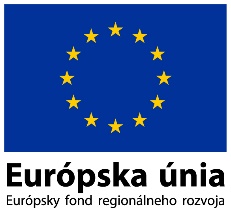 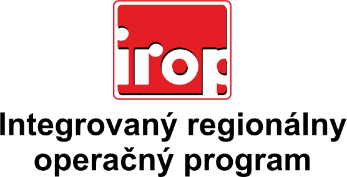 Zoznam odborných hodnotiteľovZoznam odborných hodnotiteľovKód výzvyMená odborných hodnotiteľovVýzva: IROP-PO1-SC121-2019-481. hodnotiace koloVýzva: IROP-PO1-SC121-2019-481. hodnotiace koloIng. Marek HarčárVýzva: IROP-PO1-SC121-2019-481. hodnotiace koloMgr. Patrik SaxaIng. Vladimír BenčIng. Peter Špalek